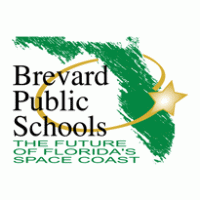 Escuelas públicas de Título I del condado de Brevard 2020-2021Escuelas públicas de Título I del condado de Brevard 2020-2021Escuelas públicas de Título I del condado de Brevard 2020-2021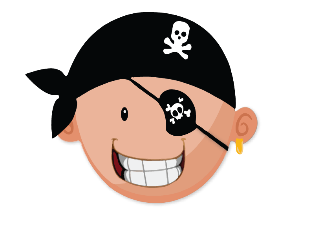 5th Grade Primaria Palm BayPacto entre la escuela y la familia para el aprendizaje Primaria Palm BayPacto entre la escuela y la familia para el aprendizaje Primaria Palm BayPacto entre la escuela y la familia para el aprendizaje5th GradeLos Programas de Participación Familiar de Título I basados en la escuela y el distrito en el condado de Brevard se esforzarán por CONSTRUIR RELACIONES para crear una participación familiar real para cada niño, cada familia, cada maestro, todos los días.Los Programas de Participación Familiar de Título I basados en la escuela y el distrito en el condado de Brevard se esforzarán por CONSTRUIR RELACIONES para crear una participación familiar real para cada niño, cada familia, cada maestro, todos los días.Los Programas de Participación Familiar de Título I basados en la escuela y el distrito en el condado de Brevard se esforzarán por CONSTRUIR RELACIONES para crear una participación familiar real para cada niño, cada familia, cada maestro, todos los días.5th GradeEste documento fue desarrollado conjuntamente por las familias, los estudiantes y el personal de la Escuela Primaria Palm Bay. Este acuerdo explica cómo las familias y los maestros trabajarán juntos para asegurarse de que todos los estudiantes alcancen los estándares de nivel de grado. Cada año se llevan a cabo reuniones para revisar este Pacto y realizar cambios según las necesidades de los estudiantes.Este documento fue desarrollado conjuntamente por las familias, los estudiantes y el personal de la Escuela Primaria Palm Bay. Este acuerdo explica cómo las familias y los maestros trabajarán juntos para asegurarse de que todos los estudiantes alcancen los estándares de nivel de grado. Cada año se llevan a cabo reuniones para revisar este Pacto y realizar cambios según las necesidades de los estudiantes.Este documento fue desarrollado conjuntamente por las familias, los estudiantes y el personal de la Escuela Primaria Palm Bay. Este acuerdo explica cómo las familias y los maestros trabajarán juntos para asegurarse de que todos los estudiantes alcancen los estándares de nivel de grado. Cada año se llevan a cabo reuniones para revisar este Pacto y realizar cambios según las necesidades de los estudiantes.Este documento fue desarrollado conjuntamente por las familias, los estudiantes y el personal de la Escuela Primaria Palm Bay. Este acuerdo explica cómo las familias y los maestros trabajarán juntos para asegurarse de que todos los estudiantes alcancen los estándares de nivel de grado. Cada año se llevan a cabo reuniones para revisar este Pacto y realizar cambios según las necesidades de los estudiantes.Este documento fue desarrollado conjuntamente por las familias, los estudiantes y el personal de la Escuela Primaria Palm Bay. Este acuerdo explica cómo las familias y los maestros trabajarán juntos para asegurarse de que todos los estudiantes alcancen los estándares de nivel de grado. Cada año se llevan a cabo reuniones para revisar este Pacto y realizar cambios según las necesidades de los estudiantes.Meta (s) académicas de la escuela y / o áreas de enfoqueNuestro objetivo es seguir viendo un crecimiento en nuestros estudiantes. Para lograr este objetivo, nuestros maestros y personal se enfocarán en brindar lecciones alineadas con los estándares.Nuestro objetivo es seguir viendo un crecimiento en nuestros estudiantes. Para lograr este objetivo, nuestros maestros y personal se enfocarán en brindar lecciones alineadas con los estándares.Nuestro objetivo es seguir viendo un crecimiento en nuestros estudiantes. Para lograr este objetivo, nuestros maestros y personal se enfocarán en brindar lecciones alineadas con los estándares.Nuestro objetivo es seguir viendo un crecimiento en nuestros estudiantes. Para lograr este objetivo, nuestros maestros y personal se enfocarán en brindar lecciones alineadas con los estándares.Trabajando juntos para el éxito:En el aulaAnime a su hijo a participar y concentrarse en las tareas en el aula, pedir ayuda cuando sea necesario y hacer siempre lo mejor que pueda.Anime a su hijo a participar y concentrarse en las tareas en el aula, pedir ayuda cuando sea necesario y hacer siempre lo mejor que pueda.Anime a su hijo a participar y concentrarse en las tareas en el aula, pedir ayuda cuando sea necesario y hacer siempre lo mejor que pueda.Anime a su hijo a participar y concentrarse en las tareas en el aula, pedir ayuda cuando sea necesario y hacer siempre lo mejor que pueda.Trabajando juntos para el éxito:En casaLas familias pueden apoyar el aprendizaje en casa asegurándose de que el estudiante haya completado su tarea y practique las tablas de multiplicar. Fomente una rutina saludable de alimentación saludable, ejercicio y al menos 8 horas de sueño.Las familias pueden apoyar el aprendizaje en casa asegurándose de que el estudiante haya completado su tarea y practique las tablas de multiplicar. Fomente una rutina saludable de alimentación saludable, ejercicio y al menos 8 horas de sueño.Las familias pueden apoyar el aprendizaje en casa asegurándose de que el estudiante haya completado su tarea y practique las tablas de multiplicar. Fomente una rutina saludable de alimentación saludable, ejercicio y al menos 8 horas de sueño.Las familias pueden apoyar el aprendizaje en casa asegurándose de que el estudiante haya completado su tarea y practique las tablas de multiplicar. Fomente una rutina saludable de alimentación saludable, ejercicio y al menos 8 horas de sueño.Trabajando juntos para el éxito:Responsabilidad del estudianteEs responsabilidad del estudiante escribir diariamente en su agenda y llevar a casa sus carpetas AVID. La carpeta contiene hojas de metas que compartirán con la familia.Es responsabilidad del estudiante escribir diariamente en su agenda y llevar a casa sus carpetas AVID. La carpeta contiene hojas de metas que compartirán con la familia.Es responsabilidad del estudiante escribir diariamente en su agenda y llevar a casa sus carpetas AVID. La carpeta contiene hojas de metas que compartirán con la familia.Es responsabilidad del estudiante escribir diariamente en su agenda y llevar a casa sus carpetas AVID. La carpeta contiene hojas de metas que compartirán con la familia.Comunicación:Mantenerse informadoHay varias formas en que los maestros se comunicarán con las familias en quinto grado. Las familias pueden acceder a FOCUS para obtener calificaciones y anuncios. Pueden comunicarse con los maestros directamente por correo electrónico y mensajes de texto.Hay varias formas en que los maestros se comunicarán con las familias en quinto grado. Las familias pueden acceder a FOCUS para obtener calificaciones y anuncios. Pueden comunicarse con los maestros directamente por correo electrónico y mensajes de texto.Hay varias formas en que los maestros se comunicarán con las familias en quinto grado. Las familias pueden acceder a FOCUS para obtener calificaciones y anuncios. Pueden comunicarse con los maestros directamente por correo electrónico y mensajes de texto.Hay varias formas en que los maestros se comunicarán con las familias en quinto grado. Las familias pueden acceder a FOCUS para obtener calificaciones y anuncios. Pueden comunicarse con los maestros directamente por correo electrónico y mensajes de texto.Construyendo asociacionesSe anima a las familias a ser voluntarias en el salón de clases o en la escuela. Asista a la jornada de puertas abiertas, las reuniones del equipo académico de padres y maestros y otras noches de Título I.Se anima a las familias a ser voluntarias en el salón de clases o en la escuela. Asista a la jornada de puertas abiertas, las reuniones del equipo académico de padres y maestros y otras noches de Título I.Se anima a las familias a ser voluntarias en el salón de clases o en la escuela. Asista a la jornada de puertas abiertas, las reuniones del equipo académico de padres y maestros y otras noches de Título I.Se anima a las familias a ser voluntarias en el salón de clases o en la escuela. Asista a la jornada de puertas abiertas, las reuniones del equipo académico de padres y maestros y otras noches de Título I.Visit https://www.brevardschools.org/ for important informationPARENT PORTAL:  https://tinyurl.com/BrevardFEFLORIDA STANDARDS:  https://flstandards.orgParent access to FOCUS: https://brevardk12.focusschoolsoftware.com/focus/?skipSAML=trueLaunchPad: https://launchpad.classlink.com/brevardLos estudiantes pueden acceder a muchas aplicaciones que se utilizan para el aprendizaje en clase y en el hogar, como i-Ready, Stemscopes y Studies Weekly, junto con el acceso de los estudiantes a Focus.Visit https://www.brevardschools.org/ for important informationPARENT PORTAL:  https://tinyurl.com/BrevardFEFLORIDA STANDARDS:  https://flstandards.orgParent access to FOCUS: https://brevardk12.focusschoolsoftware.com/focus/?skipSAML=trueLaunchPad: https://launchpad.classlink.com/brevardLos estudiantes pueden acceder a muchas aplicaciones que se utilizan para el aprendizaje en clase y en el hogar, como i-Ready, Stemscopes y Studies Weekly, junto con el acceso de los estudiantes a Focus.https://www.brevardschools.org/PalmBayESVisite el sitio web de nuestra escuela para obtener información adicional, incluido el plan de estudios y la instrucción; fechas de prueba; información de contacto del personal; Recursos del Título 1; y otras fechas importantes.Si no tiene acceso a nuestro sitio web, visite la oficina principal para obtener información impresa o llame a la oficina principal al 321-723-1055Signatures: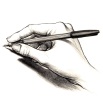 Parent ____________________Student ___________________Teacher ___________________This compact was discussed on____________________.Se utilizó el traductor de Google para traducir este documento. Cualquier error de traducción es accidental.Signatures:Parent ____________________Student ___________________Teacher ___________________This compact was discussed on____________________.Se utilizó el traductor de Google para traducir este documento. Cualquier error de traducción es accidental.